The Affordable Connectivity Program is an FCC program to help families and households struggling to afford broadband internet service during the COVID-19 pandemic. 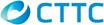 The Affordable Connectivity Program provides: Up to $30/month discount for broadband service;Up to $75/month discount for households on qualifying Tribal lands; andThe Affordable Connectivity Program benefit is limited to one monthly service discount per household.Who is Eligible?A household is eligible if a member of the household meets one of the criteria below:Has an income that is at or below 200% of the Federal Poverty Guidelines or participates in certain assistance programs, such as SNAP, Medicaid, or Lifeline;Receives benefits under the free and reduced-price school lunch program or the school breakfast program, or did so in the 2019-2020 school year;Received a Federal Pell Grant during the current award yearParticipates in Special Supplemental Nutritional Program for Women, Infants and Children (WIC)Three Ways to ApplyContact your preferred participating broadband provider directly to learn about their application process.Go to ACPBenefit.org to apply online and to find participating providers near you.Call 833-511-0311 for a mail-in application, and return it along with proof of eligibility to: 	Emergency Broadband Support CenterP.O. Box 7081London, KY 40742